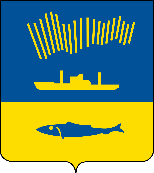 АДМИНИСТРАЦИЯ ГОРОДА МУРМАНСКАП О С Т А Н О В Л Е Н И Е  16.07.2021                                                                                                         № 1909 В соответствии с Федеральным законом от 06.10.2003 № 131-ФЗ                              «Об общих принципах организации местного самоуправления в Российской Федерации», Жилищным кодексом Российской Федерации, постановлением Правительства Российской Федерации от 21.12.2018 № 1616 «Об утверждении Правил определения управляющей организации для управления многоквартирным домом, в отношении которого собственниками помещений в многоквартирном доме не выбран способ управления таким домом или выбранный способ управления не реализован, не определена управляющая организация, и о внесении изменений в некоторые акты Правительства Российской Федерации»  п о с т а н о в л я ю: 1. Внести в приложение к постановлению администрации города Мурманска от 21.02.2019 № 651 «Об утверждении перечня организаций для управления многоквартирными домами, расположенными на территории муниципального образования город Мурманск, в отношении которых собственниками помещений не выбран способ управления таким домом или выбранный способ управления не реализован, не определена управляющая организация» (в ред. постановлений от 18.03.2019 № 987, от 25.04.2019 № 1535, от 17.05.2019 № 1704, от 14.08.2019 № 2748, от 02.09.2019 № 2948,                     от 26.11.2019 № 3932, от 30.12.2019 № 4428, от 29.01.2020 № 187, от 29.05.2020 № 1258, от 03.06.2020 № 1318, от 27.08.2020 № 2018, от 08.09.2020 № 2097,      от 06.11.2020 № 2577, от 11.11.2020 № 2613, от 19.11.2020 № 2669,                      от 17.12.2020 № 2945, от 15.02.2021 № 346, от 20.02.2021 № 401, от 04.03.2021 № 534, от 06.05.2021 № 1196, от 27.05.2021 № 1414, от 07.06.2021 № 1541,        от 06.07.2021 № 1803) следующие изменения:1.1. Строку 5 таблицы исключить.1.2. Строки 6, 7 таблицы считать строками 5, 6 соответственно.2. Комитету по жилищной политике администрации города Мурманска (Червинко А.Ю.) разместить настоящее постановление в государственной информационной системе жилищно-коммунального хозяйства.3. Отделу информационно-технического обеспечения и защиты информации администрации города Мурманска (Кузьмин А.Н.) разместить настоящее постановление на официальном сайте администрации города Мурманска в сети Интернет.4. Редакции газеты «Вечерний Мурманск» (Хабаров В.А.) опубликовать настоящее постановление.5. Настоящее постановление вступает в силу со дня подписания.6. Контроль за выполнением настоящего постановления возложить на первого заместителя главы администрации города Мурманска Доцник В.А.Глава администрации города Мурманска                                                                                 Е.В. Никора